ГРИПП ПТИЦВ результате это приводит к гибели птицы. Инкубационный период 3-5 дней. В начале болезни у птиц появляется взъерошенность оперения, теряется яйценоскость, куры стоят с опущенной головой и закрытыми глазами; видимые слизистые оболочки отечные.У отдельных кур наблюдается отечность лицевой части сережек. Гребень и сережки темно-фиолетового цвета, вследствие застойных явлений и интоксикации. Дыхание хриплое и учащенное. При заболевании, вызванном вирусом гриппа А, летальность как правило достигает 100 %.Лечение не разработано и, увы, нецелесообразно. Ввиду опасности распространения вируса больную птицу уничтожают.Владельцы птицы обязаны при транспортировке, реализации птицы на рынках проходить ветеринарно-санитарный контроль.Первоочередные меры предосторожности:- гражданам, имеющим в своем подсобном хозяйстве домашнюю птицу зарегистрировать в администрации сельского поселения;- не допускать выгульного содержания птицы, особенно вблизи мест скопления диких перелетных птиц;- не допускать к кормам и на подворье диких птиц;- регулярно вести борьбу с грызунами и кровососущими насекомыми;- не закупать птицу, яйцо без ветеринарных сопроводительных документов и в местах несанкционированной торговли;- немедленно информировать ветслужбу о случаях массовой гибели птицы;- при приготовлении блюд из птицы и яиц, хорошо проваривать мясо и яйца;- если Вам необходимо взять мертвую или больную птицу, обеспечьте свою защиту. Наденьте маску, защитные очки, халат, резиновую обувь и перчатки. Если их нет, закройте рот куском ткани, наденьте обычные очки, пластиковые пакеты на руки и обувь и прочно закрепите их резинкой или шнурком.При подозрении на заболевание птицы гриппом или при массовом падеже птицы, необходимо немедленно обращаться в государственные ветеринарные учреждения Брюховецкого района.ГБУ КК «Управление ветеринарии Брюховецкого района»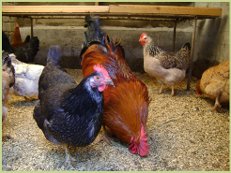 Грипп птиц – вирусное заболевание, поражающее сельскохозяйственных и диких птиц. Проявляется угнетением, отеками, поражением органов дыхания и пищеварения пернатых.После попадания вируса в организм птицы на слизистые оболочки дыхательных путей проходит его активная репродукция и проникновение в кровеносную систему, спустя 4-12 часов вирус гриппа разносится по всему организму.